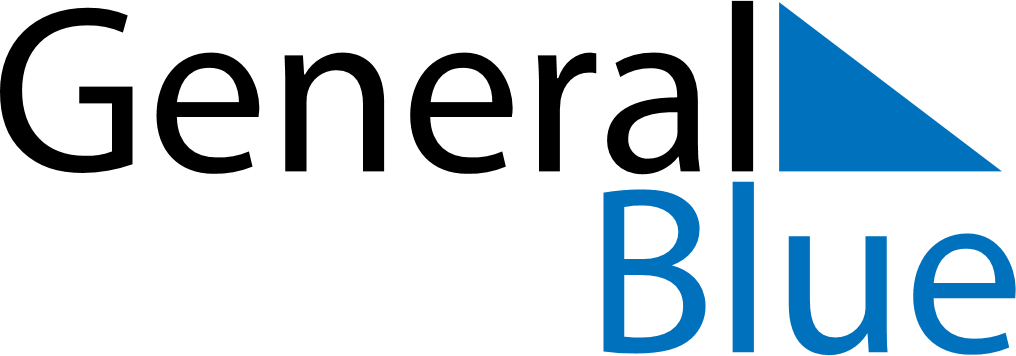 Weekly CalendarMarch 13, 2022 - March 19, 2022Weekly CalendarMarch 13, 2022 - March 19, 2022Weekly CalendarMarch 13, 2022 - March 19, 2022Weekly CalendarMarch 13, 2022 - March 19, 2022Weekly CalendarMarch 13, 2022 - March 19, 2022Weekly CalendarMarch 13, 2022 - March 19, 2022SundayMar 13MondayMar 14MondayMar 14TuesdayMar 15WednesdayMar 16ThursdayMar 17FridayMar 18SaturdayMar 196 AM7 AM8 AM9 AM10 AM11 AM12 PM1 PM2 PM3 PM4 PM5 PM6 PM